Name                                                                                           Skin Test Fall 20191. Which gland does not have a bad smell and become active at puberty?Eccrine glandsPituitary glandsAdrenal glandsApocrine glands2. What does the connective membrane encapsulate?BoneSkinOrgans and movable jointsFoot3. What is the oily matter that the sebaceous glands produce called?AdiposeSebumMucusSynovial fluid4. What substance do Mucous Membranes secrete?SebumSerous FluidMucusSalvia5. What fluid do both eccrine and apocrine glands release?SweatWaterBloodNone of the above6. What is the infection that causes the skin to form scaly, dry, and itchy patches?ImpetigoBurnCold SorePsoriasis7. What is the difference between boils and athlete's foot?a.   Prevention of Boils is washing your hands and of Athlete’s Foot is to not use damp andwarm shoes and socks.b. Boils are caused by the bacteria Staphylococcus and Athlete’s Foot is a fungus calledTinea pedis.c.  Boils affect cuts and Athlete's Foot start in between toes.d.  All of the Above.Based on the Rule of 9, what part of the body has the least amount of Total Body Surface Area?PubicArmsHeadLegsWhat is damaged in a third degree burn?DermisEpidermisAccessory Skin SurfacesAll of the AboveWhat are the symptoms of Dermatitis?Bumps, dryness, fissures.Rashes, redness, and peelingBurning sensationA and BWhat is the function of your skin?Protects the body from microbes and the elementsregulate body temperaturepermits the sensations of touchAll of the aboveWhich layer of skin is the thickest?EpidermisDermisSubcutaneousNone of the aboveWhat is the main function of the epidermis?The outermost layer of the skin.To protect the Dermis.To protect, absorb nutrients, and homeostasis.To protect, provide nutrients, and homeostasis.What is also known as the hypodermis or subcutis?SubmarineSubcutaneousSubconsciousSub-skin diseaseWhat type of melanin can be found in the hair, skin, and, and dark areas around the nipples?PheomelaninNeuromelaninEumelaninAll of the aboveThe arrector pili muscle connects which two parts of the epidermis?Skin and hair follicleVeins and hair follicleHair follicle and connective tissueConnective tissue and hairWhat is the second fastest growing tissue on the human body?Bone marrowHair follicleEpithelial tissueNailsWhat is the difference between the shaft and root of a hair follicle?The shaft and root are different colorsThe shaft is below the surface of the skin and the root is above it.The shaft is anchored to the hair bulb and the root is not.The root is anchored to the hair bulb and the shaft is not.What part of the nail has the only living tissueThe matrixThe nail bedThe cuticleThe lunulaWhat is porosity as it pertains to hair?the ability of hair to absorb liquid and depends on the condition of the cuticleDensity of the hair follicleThe ability to absorb heatThe overall health of the hair follicleWhat are new skin cells called?EpidermisKeratinocytesDermisSkin cell RenewalWhiteheads are known as ___________.Closed plugged poresOpen plugged poresSmall, red tender bumpsPustulesThe most deadly or severe form of skin cancer is Leukemia Basal Cell Cancer Melanoma Vitiligo Millia occurs when?Hormones are passed to the babyKeratin gets trapped under skinOil builds upDirt in pores25. Skin cancer rule is known as Abcde ruleXyz rule Lmnop rule Cancer rule Label the Cross-Section of the Skin below using the word bank given.		Epidermis		Subcutaneous		Arrector pili			Sebaceous Gland		Sweat gland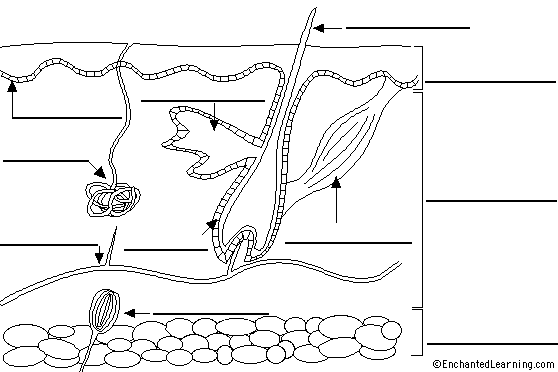 Answer KeyDCBC ADDCDDDBCBCCBDCA